Meeting of the Show Committee  held on  Saturday, 16 of September, Mr.  A. Morrison in the chair, also present Messrs. W. Desmond, T.D, F.G. Hayes, D. Ross, P.J. O’Connell, M. Twomey, T. O’Sullivan, A.H. Moore. The minutes of the last meeting were read & signed.Mr. Nicholas Fitzgerald  and the  1st prize winner  in the  judging  competition  at the  Autumn Show,1932 were appointed judges in the Shorthorn section  for the forthcoming Autumn  Show and  Sale. The judges  for the other sections  were left over  a further meeting.                                                      T.A. CLARKE                                                                                 30.9.33Meeting of the General Committee held on Saturday, 19th April 1933. Mr. N. Hayes in the chair, also present Miss M.E Gubbins, Commander  W.R. Hodder,  Major T.P. Morgan, Messrs. A.H. Moore, H. Twomey, W. Desmond, T.D., P.J. Good, A. Mullins, D. Ross, E.J. Clarke, C.V. Good, P.J. O’Connell, E. Wall, F.G. Hayes, J. Henderson, J. Lehane, T. McGrath, P. Crowley, T. O’Sullivan, St. S. Murphy, J.B. Roberts, M. Twomey, and A. Morrison, Hon. Secretary.The minutes of the last meeting were read & signed. On the  motion of Mr.  P. Crowley , seconded by Mr. P.J. Good ,the following  cheques  were passed :- Miss Forest(straw),£3.10.1.,Rates £43-6-5, Salary 22.0,Miss Vangham £5.16.8 On the motion of Mr. A.H. Moore, seconded by  Mr. A. Morrison ,a vote of condolence  was passed to the relatives  of the late Mr. C.E. Beale, and the Secretary  was directed to forward  same  to him.                                                                                     N. Hayes                                                                                         21.10.33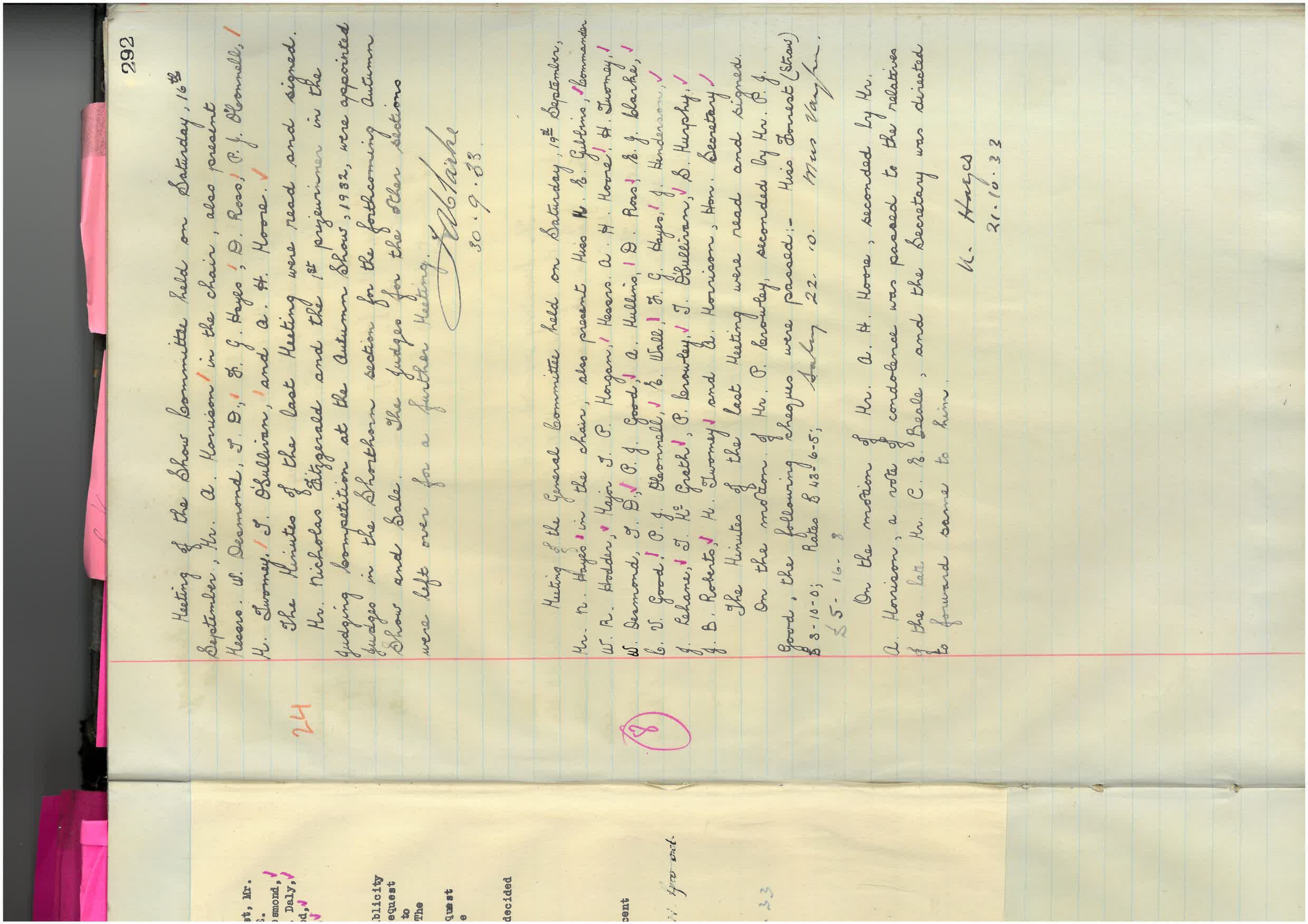 